Art and Design Curriculum – Cycle A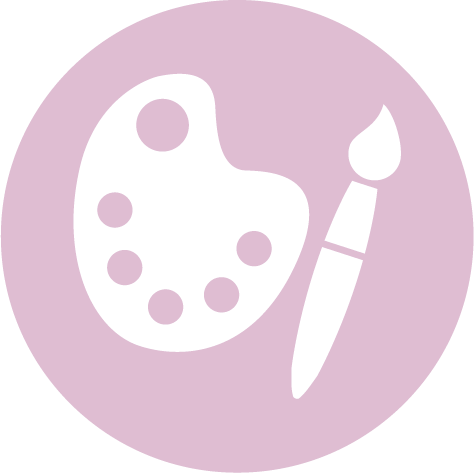 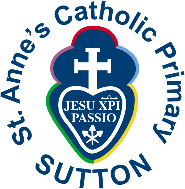 Upper Key Stage 2 – Year 5 & 6to create sketch books to record their observations and use them to review and revisit ideasto improve their mastery of art and design techniques, including drawing, painting and sculpture with a range of materials [for example, pencil, charcoal, paint, clay]about great artists, architects and designers in history.AutumnSpringSummerUnit Title:Drawing and Colour – Graffiti ArtUnit Title: Printing – Pop ArtArtist:Corey Barksdale 1972 –Movement: Post Modernism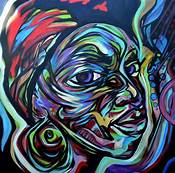 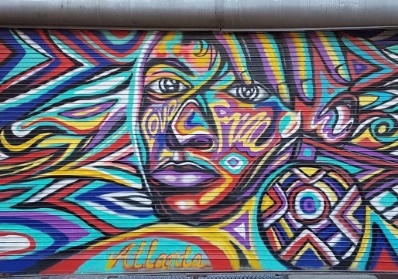 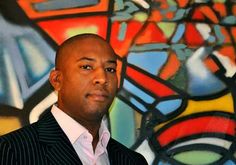 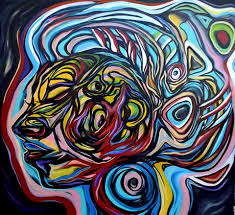 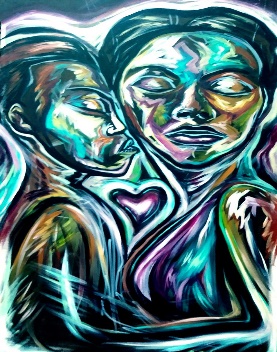 https://www.bbc.co.uk/teach/abstract-art-timeline-colour-and-shape/zmhy6v4https://www.coreybarksdale.com/about.htmlhttps://www.youtube.com/watch?v=Y_9L97MJ1-c&list=PLi4I83Z4sTcAHusSOC46w_YkALKQRpCva&index=2https://www.youtube.com/watch?v=cqY0vfhT72UArtist:Andy Warhol 1928 –1987Movement:Post Modernism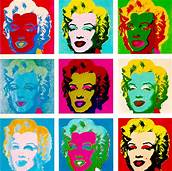 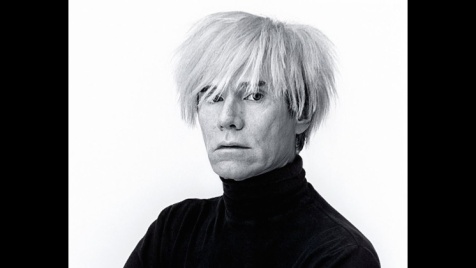 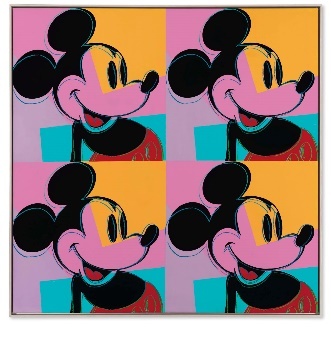 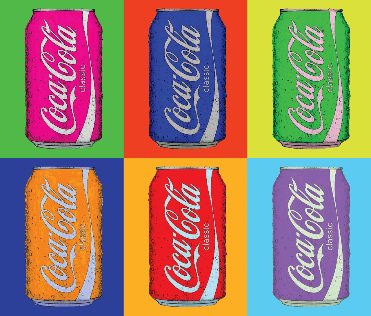 https://www.tate.org.uk/kids/explore/who-is/who-andy-warholhttps://www.bbc.co.uk/teach/class-clips-video/art-and-design-ks2-andy-warhols-marilyn-diptych/z42r2sghttps://youtu.be/DhEyoDCTSDQhttps://www.bbc.co.uk/teach/class-clips-video/art-and-design-printmaking-different-materials/zhytscwPrior Knowledge:Use a sketchbook for recording observations, for experimenting with techniques or planning out ideas. (3)Experiment with different materials to create a range of effects and use these techniques in the completed piece of work. (3)Explain what he/she likes or dislikes about their work. (3)Know about some of the great artists, architects and designers in history and describe their work. (3)Understand and identify key aspects such as complementary colours, colour as tone, warm and cold colours. (3)Use a sketchbook for collecting ideas and developing a plan for acompleted piece of artwork. (4)Use taught technical skills to adapt and improve his/her work. (4)Articulate how he/she might improve their work using technical terms and reasons as a matter of routine. (4)Describe some of the key ideas, techniques and working practices of artists, architects and designers who he/she has studied. (4)Create different effects by using a variety of tools and techniques such asbleeds, washes, scratches and splashes. (4)Experiment with creating mood, feeling, movement and areas of interest by selecting appropriate materials and learnt techniques. (4)Prior Vocabulary:Mood, feeling, movementComplementary colours, tone, warm and cold coloursArtists, designers, architectsPrimary, secondary coloursPrior Knowledge:Use a sketchbook for recording observations, for experimenting withtechniques or planning out ideas. (3)Experiment with different materials to create a range of effects and usethese techniques in the completed piece of work. (3)Explain what he/she likes or dislikes about their work. (3)Know about some of the great artists, architects and designers in historyand describe their work. (3)Use a sketchbook for collecting ideas and developing a plan for acompleted piece of artwork. (4)Use taught technical skills to adapt and improve his/her work. (4)Articulate how he/she might improve their work using technical terms andreasons as a matter of routine. (4)Describe some of the key ideas, techniques and working practices of artists,architects and designers who he/she has studied. (4)Understand and identify key aspects such as complementary colours, colouras tone, warm and cold colours. (3)Create printing blocks using relief or impressed techniques. (3)Draws familiar objects with correct proportions. (4)Use a variety of techniques e.g. marbling, silkscreen and cold water paste. (4)Print on fabrics using tie-dyes or batik. (4)Prior Vocabulary:Print, printingArtists, designers, architectsPrimary, secondary coloursSkills:Mix colours to express mood ordemonstrate tones. (5)Return to work over longer periods of time and use a wider range ofmaterials. (5)Use different techniques, colours and textures when designing and making pieces of work and explain his/her choices. (6)Skills:Return to work over longer periods of time and use a wider range ofmaterials. (5)Mix colours to express mood (Y5)Use different techniques, colours and textures when designing and makingpieces of work and explain his/her choices. (6)Create intricate printing patterns by simplifying and modifying sketchbookdesigns. (6)Knowledge:Develop different ideas which can be used and explain his/her choices for the materials and techniques used. (5)Confidently and systematically investigate the potential of new and unfamiliar materials and use these learnt techniques within his/her work. (5)Evaluate his/her work against their intended outcome. (5)Research and discuss various artists, architects and designers and discuss their processes and explain how these were used in the finished product. (5)Select ideas based on first hand observations, experience or imagination and develop these through open ended research.  (6)Refine his/her use of learnt techniques. (6)Adapt his/her own final work following feedback or discussion based on their preparatory ideas. (6)Describe the work and ideas of various artists, architects and designers, using appropriate vocabulary and referring to historical and cultural contexts. (6)Explain and justify preferences towards different styles and artists. (6)Knowledge:Develop different ideas which can be used and explain his/her choices forthe materials and techniques used. (5)Confidently and systematically investigate the potential of new andunfamiliar materials and use these learnt techniques within his/her work.(5)Evaluate his/her work against their intended outcome. (5)Research and discuss various artists, architects and designers and discusstheir processes and explain how these were used in the finished product. (5)Select ideas based on first hand observations, experience or imaginationand develop these through open ended research. (6)Refine his/her use of learnt techniques. (6)Adapt his/her own final work following feedback or discussion based ontheir preparatory ideas. (6)Describe the work and ideas of various artists, architects and designers,using appropriate vocabulary and referring to historical and cultural contexts. (6)Explain and justify preferences towards different styles and artists.(6)Key moments in sketchbook:Artist research (Barksdale)Experiment with different techniques, colours and textures to     express mood or demonstrate tones.Annotations to show reflections on their work and that of others.Key moments in sketchbook:Artist research (Warhol)Experiment with different techniques, colours and textures to     express mood.Annotations to show reflections on their work and that of others.Final artwork:Barksdale inspired abstract portraitFinal artwork:Warhol inspired pop art printKey Vocabulary:Elements of art – colour, line, shape, texture, value, toneAbstractGraffiti artMural/muralistMood/feelingBack to backHip-hopWriterKey Vocabulary:Elements of art – colour, line, shape, space, texture, valuePop artContemporaryAbstract artScreen printingRepeated imagesGraphic designComputer aided design (CAD)Curriculum links:History, MusicCurriculum links:History Jobs in Art & Design:Fashion, textile designersArchitectInterior designerAnimatorIllustratorWeb designer Graphic designerPhotographerComputer aided designerJobs in Art & Design:Fashion, textile designersArchitectInterior designerAnimatorIllustratorWeb designer Graphic designerPhotographerComputer aided designer